Обучение навыкам проведения досуга ребенка с аутизмом.«Мой ребенок весь день занимается аутостимуляцией», «Он просто ходит по дому и кладет себе в рот различные предметы», «Она сидит в гостиной и постоянно смотрит в окно»…               Навыки проведения досуга представляют собой те навыки, интересы и увлечения, которые есть у большинства людей, и которые служат для того, чтобы человек мог отвлечься, расслабиться или просто получить удовольствие. Это очень важный навык ведения жизнедеятельности. Почему трехлетнему ребенку нужно знать, как развлечь самого себя, не привлекая к этому процессу взрослых? Потому что когда-нибудь ему исполнится 19. И что он будет делать тогда, если ему станет скучно, а его мама или папа окажутся заняты?             Обучение навыкам проведения досуга рекомендуется в случаях, когда дети проводят все свое время, участвуя в повторяющемся поведении, например, прогуливаясь взад и вперед, бегая по лестнице вверх и вниз, вращаясь вокруг своей оси, крутясь на стульях, выстраивая предметы в линию, жуя что-либо на своих пальцах и т.п. Для специалиста и родителей такая ситуация должна быть сигналом к тому, что ребенок остро нуждается в обучении навыкам проведения досуга.
Ниже представлены некоторые стратегии обучения соответствующим навыкам проведения досуга для замещения нежелательного проблематичного поведения:• Начинайте обучение данному понятию, используя обычные «рабочие контейнеры», в которые вы будете помещать только те предметы, которые требуют от ребенка применения уже хорошо усвоенных им навыков. Например, наполните рабочий контейнер цветными карандашами и раскрасками. Установите таймер и дайте ребенку подсказку к тому, чтобы он начал раскрашивать. Когда время истекает, отложите контейнер в сторону. Постепенно увеличивайте продолжительность занятия и вводите новые или неизвестные ребенку виды деятельности. В конечном счете, будет полезно организовать такое место дома, где ребенок сможет сидеть и заниматься проведением досуга, например, смотреть или читать книжки, складывать пазлы, играть в настольные  игры.• Используйте наглядные пособия «Сначала - Потом», чтобы помочь ребенку понять, что ему необходимо закончить выполнение непредпочитаемого им задания для того, чтобы получить доступ к желаемому предмету или виду деятельности. «Сначала ты сядешь и порисуешь, а затем сможешь пойти играть». Как только ребенок разберется с понятием «Сначала – Потом», можно создать для него визуальное расписание с предпочитаемыми и непредпочитаемыми видами деятельности. Например, «Кушаешь полдник. Свободное время, 2 минуты. Играешь на улице. Свободное время, 4 минуты. Играешь в игры на компьютере».

• Вместе с этим навыком с самого начала обучайте ребенка самостоятельности. Уменьшайте количество подсказок и свое участие в процессе, как только это становится возможным. Старайтесь давать подсказки при помощи безмолвных жестов или стоя за спиной у ребенка. Помните о том, что в конечном итоге вы стремитесь к тому, чтобы ребенок занимался этой деятельностью в свободное время самостоятельно.

• Используйте визуальные материалы для выбора, чтобы ребенок мог указать, какой деятельностью ему хотелось бы заняться. В частности, в случае детей, у которых наблюдаются проблемы с гибкостью, внедрение права выбора в их проведение свободного времени значительно смягчает процесс обучения данным навыкам.• Предоставляйте чрезмерное усиление за демонстрацию желательных навыков проведения свободного времени, например, рассматривание книжки или складывание пазла. Перенаправляйте ребенка, когда он занимается аутостимуляцией или участвует в ритуалах, и не уделяйте внимания этому поведению.• Обеспечивайте ребенку многочисленные возможности для выбора занятия на досуге и модифицируйте окружающую среду, если в этом есть необходимость. Если любимым занятием ребенка является iPad, в таком случае доступ к iPad нужно ограничить до тех пор, пока он не выполнит 2 вида другой деятельности в свободное время. Спрячьте iPad или ограничьте к нему доступ паролем, а также используйте наглядные материалы для того, чтобы помочь ребенку понять, когда он сможет получить iPad (например, «Сначала- свободное время- Потом iPad»). Государственное учреждение образования «Жлобинский районныйцентр коррекционно-развивающего обучения и реабилитации»специалисты родителям Обучение навыкампроведения досугаребенка с аутизмом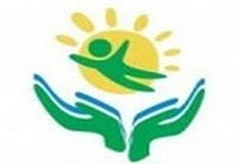 Социально-психологическая служба   ЦКРОиРНаш адрес: ул. Петровского, 7бТел. 7-77- 23